附：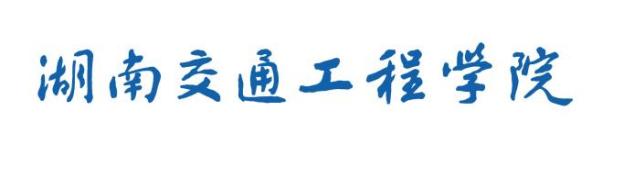 家庭经济困难学生认定申请表院系：               专业：              年级：           班级：                   注：1.本表用于家庭经济困难学生认定，可复印。2.学校、院系、专业、年级、班级可根据实际情况选择性填写。3.承诺内容需本人手工填写“本人承诺以上所填写资料真实，如有虚假，愿承担相应责任。”基本情况姓 名性别性别出生年月出生年月籍贯籍贯基本情况身份证号  码家庭人口家庭人口手机号码手机号码手机号码家庭通讯信息详细通讯地址详细通讯地址详细通讯地址家庭通讯信息邮政编码邮政编码邮政编码家长手机号码家长手机号码家长手机号码家庭成员情况姓名姓名年龄年龄与学生关  系与学生关  系工作（学习）单位工作（学习）单位工作（学习）单位工作（学习）单位工作（学习）单位工作（学习）单位职业年收入（元）年收入（元）年收入（元）健康状况家庭成员情况家庭成员情况家庭成员情况家庭成员情况特殊群体类型建档立卡贫困家庭学生：□是 □否；最低生活保障家庭学生：□是 □否；特困供养学生：□是 □否；孤残学生：□是 □否；烈士子女：□是 □否；家庭经济困难残疾学生及残疾人子女：□是 □否。建档立卡贫困家庭学生：□是 □否；最低生活保障家庭学生：□是 □否；特困供养学生：□是 □否；孤残学生：□是 □否；烈士子女：□是 □否；家庭经济困难残疾学生及残疾人子女：□是 □否。建档立卡贫困家庭学生：□是 □否；最低生活保障家庭学生：□是 □否；特困供养学生：□是 □否；孤残学生：□是 □否；烈士子女：□是 □否；家庭经济困难残疾学生及残疾人子女：□是 □否。建档立卡贫困家庭学生：□是 □否；最低生活保障家庭学生：□是 □否；特困供养学生：□是 □否；孤残学生：□是 □否；烈士子女：□是 □否；家庭经济困难残疾学生及残疾人子女：□是 □否。建档立卡贫困家庭学生：□是 □否；最低生活保障家庭学生：□是 □否；特困供养学生：□是 □否；孤残学生：□是 □否；烈士子女：□是 □否；家庭经济困难残疾学生及残疾人子女：□是 □否。建档立卡贫困家庭学生：□是 □否；最低生活保障家庭学生：□是 □否；特困供养学生：□是 □否；孤残学生：□是 □否；烈士子女：□是 □否；家庭经济困难残疾学生及残疾人子女：□是 □否。建档立卡贫困家庭学生：□是 □否；最低生活保障家庭学生：□是 □否；特困供养学生：□是 □否；孤残学生：□是 □否；烈士子女：□是 □否；家庭经济困难残疾学生及残疾人子女：□是 □否。建档立卡贫困家庭学生：□是 □否；最低生活保障家庭学生：□是 □否；特困供养学生：□是 □否；孤残学生：□是 □否；烈士子女：□是 □否；家庭经济困难残疾学生及残疾人子女：□是 □否。建档立卡贫困家庭学生：□是 □否；最低生活保障家庭学生：□是 □否；特困供养学生：□是 □否；孤残学生：□是 □否；烈士子女：□是 □否；家庭经济困难残疾学生及残疾人子女：□是 □否。建档立卡贫困家庭学生：□是 □否；最低生活保障家庭学生：□是 □否；特困供养学生：□是 □否；孤残学生：□是 □否；烈士子女：□是 □否；家庭经济困难残疾学生及残疾人子女：□是 □否。建档立卡贫困家庭学生：□是 □否；最低生活保障家庭学生：□是 □否；特困供养学生：□是 □否；孤残学生：□是 □否；烈士子女：□是 □否；家庭经济困难残疾学生及残疾人子女：□是 □否。建档立卡贫困家庭学生：□是 □否；最低生活保障家庭学生：□是 □否；特困供养学生：□是 □否；孤残学生：□是 □否；烈士子女：□是 □否；家庭经济困难残疾学生及残疾人子女：□是 □否。建档立卡贫困家庭学生：□是 □否；最低生活保障家庭学生：□是 □否；特困供养学生：□是 □否；孤残学生：□是 □否；烈士子女：□是 □否；家庭经济困难残疾学生及残疾人子女：□是 □否。建档立卡贫困家庭学生：□是 □否；最低生活保障家庭学生：□是 □否；特困供养学生：□是 □否；孤残学生：□是 □否；烈士子女：□是 □否；家庭经济困难残疾学生及残疾人子女：□是 □否。建档立卡贫困家庭学生：□是 □否；最低生活保障家庭学生：□是 □否；特困供养学生：□是 □否；孤残学生：□是 □否；烈士子女：□是 □否；家庭经济困难残疾学生及残疾人子女：□是 □否。建档立卡贫困家庭学生：□是 □否；最低生活保障家庭学生：□是 □否；特困供养学生：□是 □否；孤残学生：□是 □否；烈士子女：□是 □否；家庭经济困难残疾学生及残疾人子女：□是 □否。建档立卡贫困家庭学生：□是 □否；最低生活保障家庭学生：□是 □否；特困供养学生：□是 □否；孤残学生：□是 □否；烈士子女：□是 □否；家庭经济困难残疾学生及残疾人子女：□是 □否。影响家庭经济状况有关信息家庭人均年收入         元。家庭遭受自然灾害情况：家庭遭受突发意外事件：家庭成员因残疾、年迈而劳动能力弱情况：家庭成员失业情况：家庭欠债情况：其他情况：家庭人均年收入         元。家庭遭受自然灾害情况：家庭遭受突发意外事件：家庭成员因残疾、年迈而劳动能力弱情况：家庭成员失业情况：家庭欠债情况：其他情况：家庭人均年收入         元。家庭遭受自然灾害情况：家庭遭受突发意外事件：家庭成员因残疾、年迈而劳动能力弱情况：家庭成员失业情况：家庭欠债情况：其他情况：家庭人均年收入         元。家庭遭受自然灾害情况：家庭遭受突发意外事件：家庭成员因残疾、年迈而劳动能力弱情况：家庭成员失业情况：家庭欠债情况：其他情况：家庭人均年收入         元。家庭遭受自然灾害情况：家庭遭受突发意外事件：家庭成员因残疾、年迈而劳动能力弱情况：家庭成员失业情况：家庭欠债情况：其他情况：家庭人均年收入         元。家庭遭受自然灾害情况：家庭遭受突发意外事件：家庭成员因残疾、年迈而劳动能力弱情况：家庭成员失业情况：家庭欠债情况：其他情况：家庭人均年收入         元。家庭遭受自然灾害情况：家庭遭受突发意外事件：家庭成员因残疾、年迈而劳动能力弱情况：家庭成员失业情况：家庭欠债情况：其他情况：家庭人均年收入         元。家庭遭受自然灾害情况：家庭遭受突发意外事件：家庭成员因残疾、年迈而劳动能力弱情况：家庭成员失业情况：家庭欠债情况：其他情况：家庭人均年收入         元。家庭遭受自然灾害情况：家庭遭受突发意外事件：家庭成员因残疾、年迈而劳动能力弱情况：家庭成员失业情况：家庭欠债情况：其他情况：家庭人均年收入         元。家庭遭受自然灾害情况：家庭遭受突发意外事件：家庭成员因残疾、年迈而劳动能力弱情况：家庭成员失业情况：家庭欠债情况：其他情况：家庭人均年收入         元。家庭遭受自然灾害情况：家庭遭受突发意外事件：家庭成员因残疾、年迈而劳动能力弱情况：家庭成员失业情况：家庭欠债情况：其他情况：家庭人均年收入         元。家庭遭受自然灾害情况：家庭遭受突发意外事件：家庭成员因残疾、年迈而劳动能力弱情况：家庭成员失业情况：家庭欠债情况：其他情况：家庭人均年收入         元。家庭遭受自然灾害情况：家庭遭受突发意外事件：家庭成员因残疾、年迈而劳动能力弱情况：家庭成员失业情况：家庭欠债情况：其他情况：家庭人均年收入         元。家庭遭受自然灾害情况：家庭遭受突发意外事件：家庭成员因残疾、年迈而劳动能力弱情况：家庭成员失业情况：家庭欠债情况：其他情况：家庭人均年收入         元。家庭遭受自然灾害情况：家庭遭受突发意外事件：家庭成员因残疾、年迈而劳动能力弱情况：家庭成员失业情况：家庭欠债情况：其他情况：家庭人均年收入         元。家庭遭受自然灾害情况：家庭遭受突发意外事件：家庭成员因残疾、年迈而劳动能力弱情况：家庭成员失业情况：家庭欠债情况：其他情况：家庭人均年收入         元。家庭遭受自然灾害情况：家庭遭受突发意外事件：家庭成员因残疾、年迈而劳动能力弱情况：家庭成员失业情况：家庭欠债情况：其他情况：个人承诺承诺内容：年   月   日承诺内容：年   月   日承诺内容：年   月   日承诺内容：年   月   日承诺内容：年   月   日承诺内容：年   月   日承诺内容：年   月   日承诺内容：年   月   日承诺内容：年   月   日承诺内容：年   月   日承诺内容：年   月   日学生本人(或监护人)签字学生本人(或监护人)签字学生本人(或监护人)签字